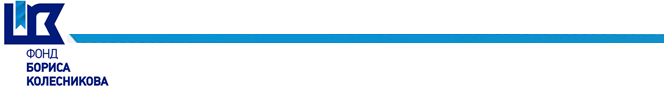 Пресс-релизФонд Бориса Колесникова огласил имена ста победителей проекта «Авиатор 2018», которые отправятся в ЛондонСтали известны победители образовательного проекта «Авиатор 2018», который уже в седьмой раз реализовал Фонд Бориса Колесникова для студентов технических специальностей Украины. В конкурсе приняли участие более 8 000 конкурсантов из 50 вузов страны.12 апреля, в Международный день авиации и космонавтики, Президент Фонда Борис Колесников вручил дипломы сотне лучших конкурсантов, которые преодолели три этапа тестирований по ключевым предметам и успешно защитили свои проекты в финале. Президент Фонда поздравил юных авиаторов с победой и предстоящей поездкой на Международный авиасалон Фарнборо в Лондон. «Я очень доволен уровнем подготовки студентов, их заинтересованностью в «Авиаторе», бизнес-идеями. Есть несколько проектов конкурсантов, которые имеют прикладное применение. К таким можно отнести работы, где авиация тесно сотрудничает с агросектором. Так, например, есть предложения использовать дроны, которые помогают аграриям, фермерам и это стоит относительно недорого. Одна из конкурсанток предложила убирать космический мусор. Пока наши городские головы не могут решить проблему утилизации мусора на Земле, авиаторы знают, как убрать его в космосе. Это доказательство того, что наша молодежь на порядок опережает знания и умения сегодняшних отдельных представителей госуправления», – отметил Борис Колесников. Согласно статистике, профильный Национальный аэрокосмический университет имени Н. Е. Жуковского «ХАИ» оказался лидером по количеству победителей «Авиатора 2018» среди вузов-участников. Среди непрофильных учебных заведений можно выделить Донецкий национальный технический университет (г. Покровск), Запорожский национальный технический университет (г. Запорожье) и Национальный технический университет Украины «Киевский политехнический институт им. И. Сикорского» с достойной подготовкой своих студентов. Глава жюри «Авиатора 2018», известный авиаконструктор Дмитрий Кива пожелал победителям конкурса воплотить в жизнь свои задумки и реализовать профессиональные мечты. «В финале конкурса оказались очень сильные студенты, представители ведущих технических вузов Украины. Конструкторы, диспетчеры, инженеры, пилоты – все старались удивить разработками и оригинальной подачей. Горжусь молодым поколением украинских авиаторов, они приумножат достижения отечественной авиационной отрасли, о них будет говорить весь мир», – рассказал о своих впечатлениях от «Авиатора 2018» и его участников Дмитрий Кива. С 18 по 21 июля сто победителей конкурса Фонда Бориса Колесникова посетят Великобританию и один из самых известных авиафорумов мира – Фарнборо. Там студенты увидят новинки мирового авиапрома, побывают у стендов флагманов самолетостроения Airbus, Boeing, Bombardier, Embraer, Gulfstream и представителей известных авиалиний, с ними поделятся опытом авиаспециалисты, который в будущем молодые авиаторы применят в Украине. Кроме того, победителей «Авиатора 2018» ожидает интересная экскурсия по Лондону, посещение основных достопримечательностей города и Парка развлечений. Напомним, в 2017-2018 учебном году благотворительный Фонд Бориса Колесникова инициировал проведение семи образовательных конкурсов для талантливой молодежи Украины. Проекты «Агро 2018» и «Пищевые технологии 2018» успешно завершились, а их победители посетили ведущие профильные выставки в Вероне и Кельне соответственно. Тридцатка молодых архитекторов отправится в архитектурный тур в Дубай уже в конце апреля в рамках конкурса «Архитектор 2018», и столько же студентов – победителей «Морского дела 2018» – посетят судостроительный форум в Афинах в июне. Лучшие студенты, проявившие себя в проекте «Железнодорожник 2018», в сентябре побывают на транспортной экспозиции InnoTrans 2018 в Берлине. До 1 мая включительно на сайте Фонда идет регистрация в конкурсе для айтишников «Программист 2018» с поездкой победителей в Японию. 